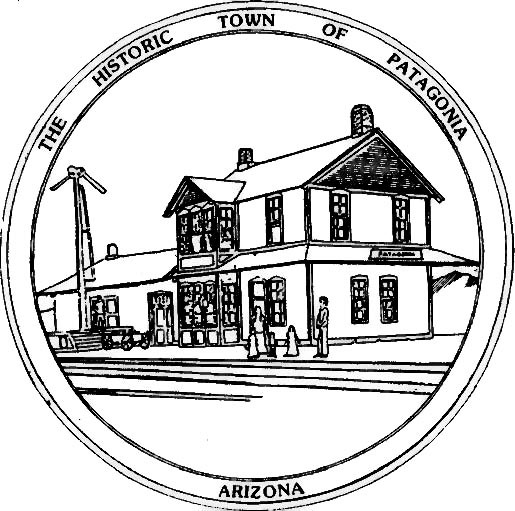 TOWN OF PATAGONIA, ARIZONA OVER WEIGHT PERMIT APPLICATIONFOR ONE-TIME DELIVERIESTHIS PERMIT IS ISSUED IN ACCORDANCE WITH SECTION 11-4-4 OF THE PATAGONIA ARIZONA TOWN CODE.  WHEN AN OVER WEIGHT LOAD IS DECLARED TRANSITING THROUGH THE TOWN OF PATAGONIA ARIZONA, AND THE WEIGHT EXCEEDS 80,000 POUNDS UNDER SECTION 11-4-1, THEN PART C IS APPLIED.  A PERMIT FEE OF THIRTY DOLLARS PER 10,000 LBS. OVER THE LIMITS SET FORTH IN SECTION 11-4-1 SHALL BE CHARGED. WEIGHT OF LOAD ______________HEIGHT OF LOAD_______________WIDTH OF LOAD _______________LENGTH OF LOAD ______________WEIGHT OF LOAD OVER 80,000 LBS. X $30.00 = _______________________						           TOTAL COST OF PERMITPLEASE MAKE CHECKS OR MONEY ORDERS OUT TO: TOWN OF PATAGONIATOWN MANAGER'S APPROVAL ___________________________ DATE: _______________PERMIT ISSUED TO: _____________________________________ DATE: _______________				COMPANY NAMECOMPANY ADDRESS: ____________________________________COMPANY CONTACT: ____________________________________COMPANY PHONE NUMBER: ______________________________PLEASE ATTACH A ROUTE MAP TO YOUR PERMIT APPLICATION AND THIS PERMIT MUST BE KEPT WITH THE DRIVER UNTIL AT FINAL DESTINATION.